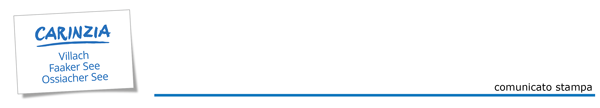 Villach (Carinzia, Austria)VILLACH: UN VIAGGIO TRA UN PASSATO SENZA TEMPO E UN PRESENTE ENERGICO E RICCO DI ESPERIENZE E VITALITÀ Villach è una delle principali città della Carinzia, nell’Austria meridionale e a pochi passi dal confine italiano di Tarvisio. Ricca di grande fascino, si caratterizza per le sue mille sfaccettature, derivate da una storia lunga secoli e dall’influenza delle tante culture che hanno attraversato il suo territorio. Cuore pulsante dell’Alpe-Adria, da il nome all’omonima zona turistica, che saprà stupire per la sua offerta turistica ampia e multiforme.Hashtag suggeriti: #Villach #RegionVillach #visitvillach Secoli che rivivono fino ad oggiLa città di Villach ha una storia molto lunga, iniziata nel IV secolo a.c., quando sul suo territorio giunsero popolazioni di origini celtiche che fondarono la prima forma di stato nell'attuale territorio austriaco: il “Noricum“. Seguirono poi i romani, che costruirono la “Santicum”, strategica strada imperiale che da Aquileia si dirigeva a nord. Tracce di questo importante periodo storico sono visibili ancora oggi, in particolare nella zona di Warmbad-Villach. Risale al 878 d.C. la più antica attestazione del nome antico di Villach, in un documento di donazione di un ponte sulla Drava, fiume che attraversa la zona. Nel 1240 il centro abitato ottenne il titolo di città e successivamente, tra il XV e XVI secolo, grazie alle attività commerciali e artigianali, conobbe un florido periodo di benessere, questo in particolare grazie alla posizione geografica strategica. Cominciò dunque a essere conosciuta come “porta del sud”. Seguì poi la Controriforma, la riannessione delle terre a quelle della casa d'Asburgo e la conquista da parte di Napoleone, che la unì alle sue province illiriche, prima dell’inesorabile caduta dell’impero. A stimolare ulteriormente la crescita economica e commerciale, ha contibuito la costruzione del collegamento di Villach alla rete ferroviaria. I due conflitti mondiali misero a dura prova la città che, essendo un importante nodo di interscambio, fu fra gli obiettivi primari di numerosi bombardamenti. Dopo il 1945 la zona fu soggetta all'occupazione inglese. Dopo questa triste parentesi, il territorio continuò il suo sviluppo fino al giorno d'oggi, dove Villach è la seconda città più importante della Carinzia.In città tra colori e allegriaUna volta giunti a Villach, imperdibile una camminata tra le vie del pittoresco centro cittadino, magari accompagnati da una delle esperte guide della città sempre ben felici di presentarla ai turisti. Punto di partenza del tour non può che essere il ponte sulla Drava, fiume placido che costeggià il centro urbano, lungo il quale corrono due ciclovie, luogo di appuntamento per ciclisti, sportivi e cittadini che vogliono fare una passeggiata. Da qui si ha una prima visione sull’ingresso della città e sul suo cuore: vero gioiello architettonico, la parte storica è chiusa al traffico automobilistico così da garantire un clima tranquillo e privo di caos ai pedoni. La piazza principale Hauptplatz, antica via di traffico medievale, porta alla chiesa parrocchiale St. Jakob, in stile tardogotico e caratterizzata da un campanile di ben 94 metri, il più alto della Carinzia. Su entrambi i lati della piazza si trovano abitazioni borghesi di varie epoche, restaurate con gusto e con facciate colorate da tenui colori pastello. Non mancano bar, locali e naturalmente negozi di varia tipologia. Tanti sono i punti di interesse culutrale, come ad esempio il cortile dell’abitazione di Paracelso, famoso medico e alchimista, o una 8.Mai-Platz (Piazza 8 Maggio) dove si trova una scultura di bronzo che raffigura una coppia di giovani vestita con i costumi tipici della città che si indossano in occasione della festa estiva Villacher Kirchtag.Oltre che con una guida, si può scoprire il centro di Villach tramite il proprio smartphone: collegandosi al WIFI libero della città e scansionando i QR code posizionati nei luoghi di maggior interesse, sarà possibile scaricare tutte le informazioni, audio e video, sulla storia e sulle attrazioni della città.Un salotto sotto il cielo estivoIl centro storico di Villach in estate è il più grande “salotto” a cielo aperto della Carinzia. Durante la bella stagione è piacevole perdersi nei mercati allestiti in varie zone della città, e sostare in qualche locale tipico per assaporare le prelibatezze della cucina di questa zona, che risente di tutti gli influssi della trazione dell’Alpe Adria. Nei mesi più caldi, gli esercizi commerciali del centro città prevedono ogni mercoledì un’apertura serale, permettendo ai visitatori di godersi fino all’ultimo raggio di sole estivo. In programma spettacoli artistici, esposizioni di ceramica e artiginato, e molto altro ancora - sempre organizzati tenendo conto della situazione attuale – senza dubbio appassionanti e piacevoli. Magia e spettacolo lungo il fiumeDal 29 giugno al 9 settembre 2022, il mercoledì e il venerdì la sera, le sponde del fiume Drava si animeranno di splendidi spettacoli acquatici del programma "Draupuls". Accompagnati dalle note dei classici della storia della musica, delle interpretazioni moderne delle opere di giovani artisti emergenti, prenderanno vita ipnotici giochi d’acqua (www.draupuls.at).A spasso tra i secoli passati… e futuriIl museo civico cittadino Stadtmuseum conserva la memoria del passato della città in numerosi reperti delle collezioni esposte. Tra questi, resti di epoca romana e capolavori della pittura tardogotica. Per un tuffo nella modernità, invece si consiglia di visitare diverse gallerie come la Galeria Freihausgasse. La città ospita inoltre eventi folkloristici molto amati e seguiti, come il Mercatino di Pasqua e la tradizionale Villacher Kirchtag in estate. Per gli amanti della musica, da non dimenticare il Festival dell’Estate Carinziana, mentre per gli appassionati di motori la European Bike Week, il raduno motociclistico di Harley-Davidson® più grande d’Europa.Spostamenti facili e senza stressVillach si trova a un passo dal confine italiano, ed è facilmente raggiungibile sia in treno che in automobile. La stazione ferroviaria è a pochi passi dal centro storico, consentendo di arrivare in breve tempo agli hotel qui situati. La città di Villach offre ottimi servizi di trasporto pubblico per potersi spostare nella regione senza problemi e in tutta comodità, raggiungendo così tutte le località più belle e godere di tutti i vantaggi di una vacanza ben organizzata.Per informazioni:  www.visitvillach.atATTENZIONE: le immagini sono libere da diritti se pubblicate a corredo di servizi giornalistici inerenti la zona turistica di Villach – Lago di Faak – Lago di Ossiach (Carinzia), citandone il copyright contenuto nella ridenominazione di ogni jpg.Come arrivare:
In treno: ogni giorno collegamenti diretti con le maggiori città italiane (es. Milano, Venezia, Udine, Bologna, Firenze, Roma). Per dettagli e approfondimenti: www.dbitalia.it e www.obb-italia.com o www.oebb-italia.com. 
In auto: per pianificare il viaggio consigliamo di utilizzare il cerca percorsi sul sito ufficiale della regione di Villach www.visitvillach.at 

Informazioni turistiche per il pubblico (in italiano):Region Villach Tourismus GmbH              Peraustraße 329500 Villach, ÖsterreichTel.: +43 / (0)4242 / 42000 - 0, Fax: +43 / (0)4242 / 42000 - 42FN171412b I LG Klagenfurt             E-Mail: office@region-villach.at Informazioni per i media:
Ufficio stampa Region Villach Tourismus GmbH per l’Italia a cura di: 
LDL COMeta
Via Quinto Alpini 4, 24124 Bergamo, Tel.: 035 /4534134 
E-Mail: info@ldlcometa.it 
www.ldlcometa.it